Визитная карточка проекта местных инициатив (проекта)«Благоустройство общественной территории в хут. Харьковский по ул. Мира, 43» (наименование проекта)1. Руководитель инициативной группы проекта: Иваненко Ирина Александровна завхоз МОБУ СОШ № 31                                                                  (Ф.И.О.)2. Адрес реализации проекта: Лабинский район, хутор Харьковский(район, населённый пункт)3. Стоимость проекта: 2 424 553,00 рублей4. Описание проекта: благоустройство общественной территории, создание благоприятных  и удобных условий для времяпрепровождения и обеспечения интересов населения;5. Количество благополучателей: 650 человек (100 %)6. Визуализация проекта: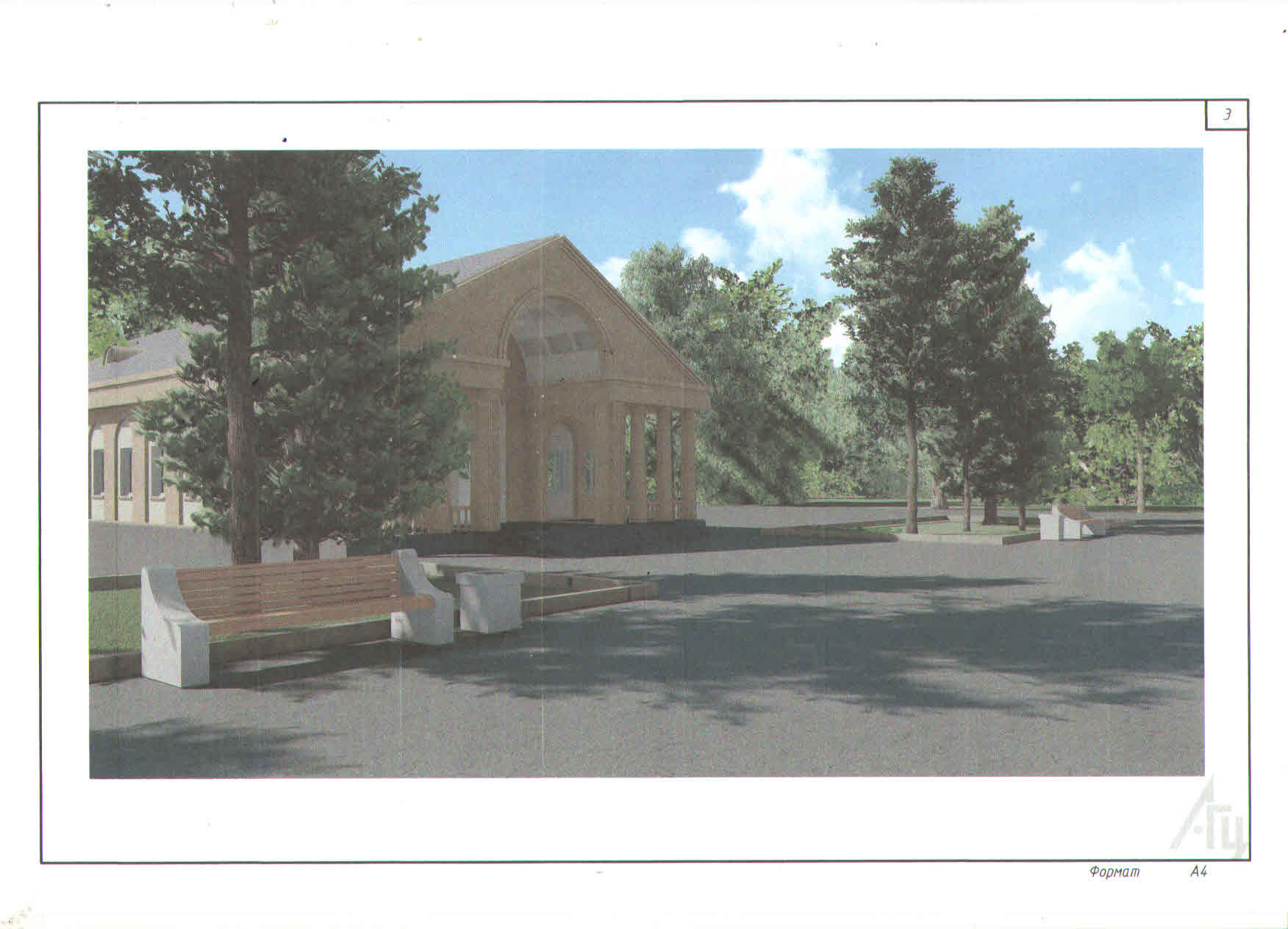 7. Фото объекта до реализации проекта: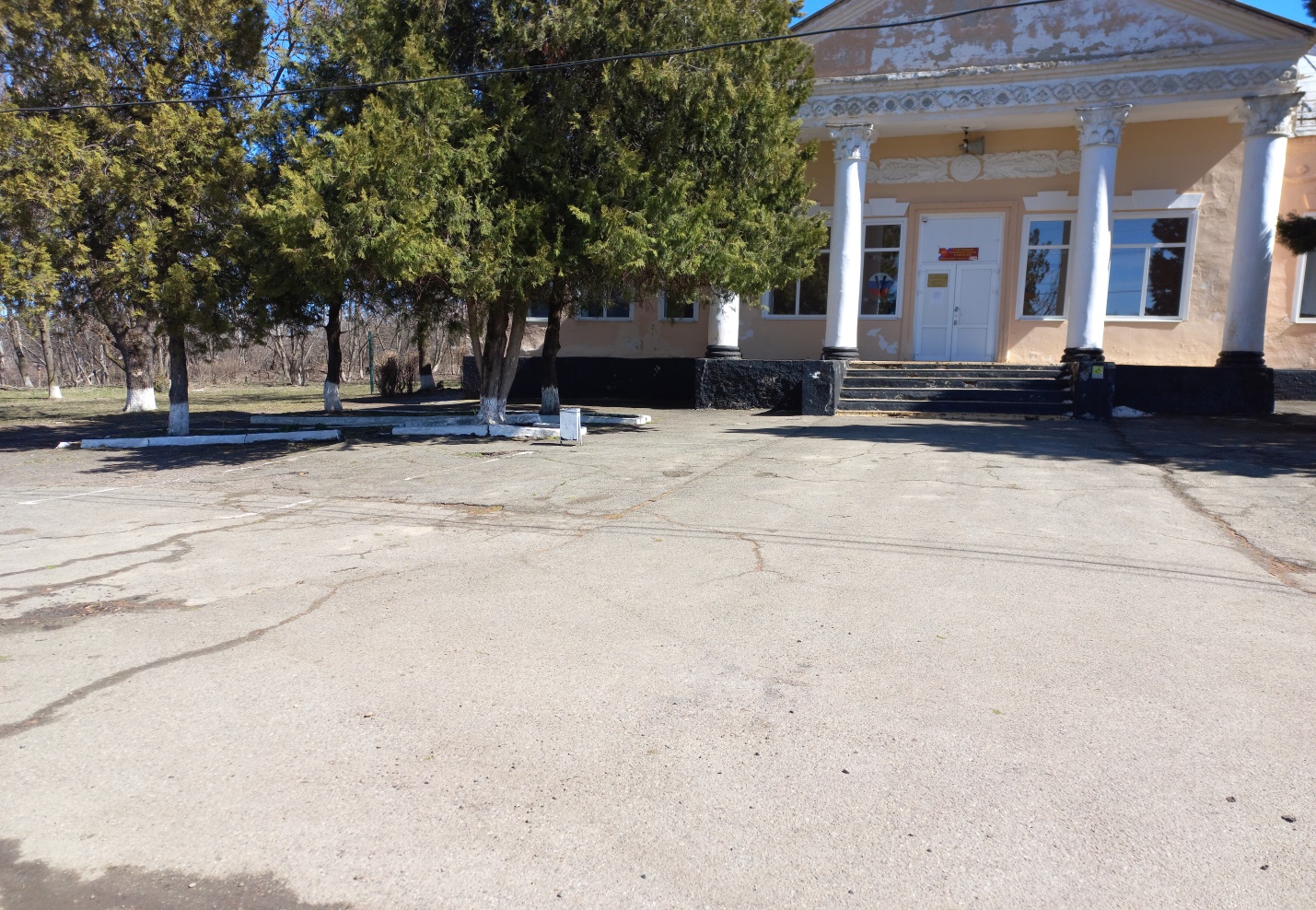 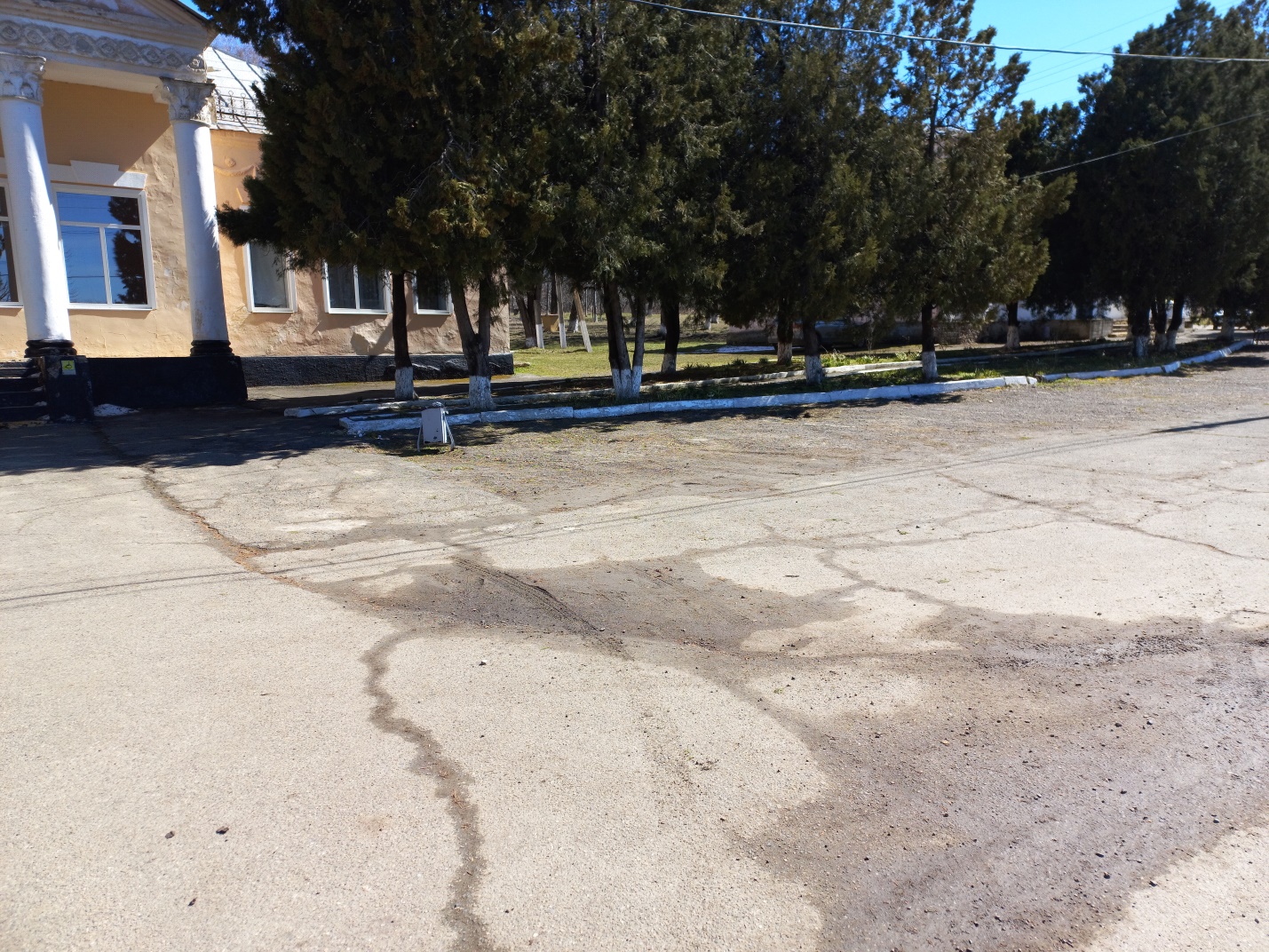 